                 ҠАРАР                                 № 93               ПОСТАНОВЛЕНИЕ             13 сентябрь 2016 й.                                                 13 сентября 2016 г. О внесении изменений в постановление № 49 от 09 декабря 2014 года«Об утверждении муниципальной программы «Профилактика терроризма и экстремизма, обеспечения безопасности населения и территории сельского поселения Акбарисовский сельсовет  муниципального района Шаранский район Республики Башкортостан  со сроком реализации до  2020 года»В целях реализации законов Российской Федерации  от 25.07.2002 года № 114-ФЗ «О противодействии экстремистской деятельности», от  06.10.2003 года № 131-ФЗ «Об общих принципах организации местного самоуправления в Российской Федерации», от 06.03.2006 года № 35-ФЗ «О противодействии терроризму», от 09.02.2009 года № 8 «Об обеспечении доступа к информации о деятельности государственных органов и органов местного самоуправления», ПОСТАНОВЛЯЮ:Внести изменение в постановление № 49 от 09 декабря 2014 года «Об утверждении муниципальной программы «Профилактика терроризма и экстремизма, обеспечения безопасности населения и территории сельского поселения Акбарисовский сельсовет  муниципального района Шаранский район Республики Башкортостан  со сроком реализации до 2020 года» дополнив Перечень мероприятий муниципальной программы профилактики терроризма и экстремизма, обеспечения безопасности населения и территории сельского поселения Акбарисовский сельсовет муниципального района Шаранский район Республики Башкортостан со сроком реализации до 2020 года пунктом 2.3. следующего содержания:2. Настоящее постановление обнародовать в здании администрации сельского поселения Акбарисоский сельсовет муниципального района Шаранский район Республики Башкортостан и разместить на официальном сайте сельского поселения www.akbarisovo.sharan-sovet.ru3.   Контроль за исполнением настоящего постановления оставляю за собой.Глава сельского поселения                                                               Г.Е.МухаметовБашкортостан РеспубликаһыныңШаран районымуниципаль районыныңАкбарыс ауыл Советыауыл биләмәһе ХакимиәтеАкбарыс ауылы, Мºктºп урамы, 2 тел.(34769) 2-33-87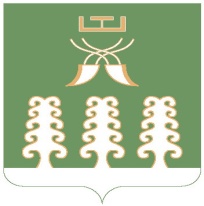 Администрация сельского поселенияАкбарисовский сельсоветмуниципального районаШаранский районРеспублики Башкортостанс. Акбарисово, ул.Школьная,2 тел.(34769) 2-33-87№п/пНаименование мероприятийИсполнителиСрок исполненияИсточник финансированияОбъем финансирования (тыс.руб.)Объем финансирования (тыс.руб.)Объем финансирования (тыс.руб.)Объем финансирования (тыс.руб.)Объем финансирования (тыс.руб.)Объем финансирования (тыс.руб.)Ожидаемый результат реализации мероприятий Программы№п/пНаименование мероприятийИсполнителиСрок исполненияИсточник финансированияв том числе по годамв том числе по годамв том числе по годамв том числе по годамв том числе по годамв том числе по годамОжидаемый результат реализации мероприятий Программы№п/пНаименование мероприятийИсполнителиСрок исполненияИсточник финансирования201520162017201820192020Ожидаемый результат реализации мероприятий Программы2.3Мониторинг информационно-телекоммуникационной сети Интернет на предмет выявления фактов распространения информации, содержащей призывы к массовым беспорядкам, осуществлению экстремисткой деятельности и направлению требований о принятии мер по ограничению доступа к информационным ресурсам, распространяющим такую информациюАдминистрация сельского поселения2014-2016 ггСобственные средства------Усиление антитеррористической защищенности